www.umgdy.gov.pl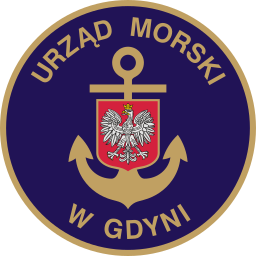 Gdynia, dnia 14.04.2022r.Ministerstwo InfrastrukturyWarszawaDyrektor Urzędu Morskiego w Gdyni, wywiązując się z obowiązku przekazywania do publicznej wiadomości wykazu dotyczącego umorzeń, uprzejmie informuje, iż w I kwartale 2022 r. dokonano następujących umorzeń niepodatkowych należności budżetu państwa:l/pKontrahentUmorzona kw. gł. w zł.Umorzone odsetki w zł.Podstawa umorzenia1.Olak Anatol400,00219,04Decyzja Dyrektora2.Przewięźlikowski Leszek300,00329,55Decyzja Dyrektora3.Rebeliński Damian500,00246,45Decyzja Dyrektora4.Tolski Robert300,00300,94Decyzja Dyrektora5.Kostrzewa Robert679,70374,59Decyzja Dyrektora6.Koperek Przemysław200,00110,64Decyzja Dyrektora7.Czapp Krzysztof964,20142,41Decyzja Dyrektora